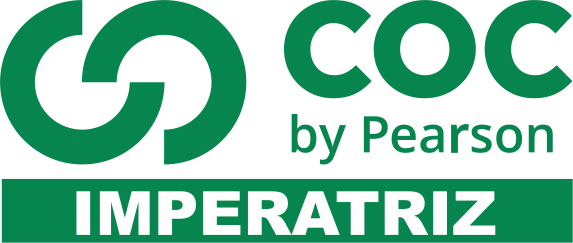 Transcreva as continhas abaixo nos dias indicados. Para estudar copie as tabelas pedidas e tire a prova real.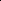 Terça- feira 12/05a) 908.230.485 + 654.981.009=b) 982.872.345 - 897.295.398=c) Uma empresa de logística é composta de três áreas: administrativa, operacional e vendedores. A área administrativa é composta de 30 funcionários, a operacional de 48 e a de vendedores com 36 pessoas. Ao final do ano, a empresa realiza uma integração entre as três áreas, de modo que todos os funcionários participem ativamente. As equipes devem conter o mesmo número de funcionários com o maior número possível. Determine quantos funcionários devem participar de cada equipe e o número possível de equipes.Quarta – feira 13/05a) 982.982346 x 754=b) 900.2090.398 ÷ 455=c) Numa linha de produção, certo tipo de manutenção é feita na máquina A a cada 3 dias, na máquina B, a cada 4 dias, e na máquina C, a cada 6 dias. Se no dia 2 de dezembro foi feita a manutenção nas três máquinas, após quantos dias as máquinas receberão manutenção no mesmo dia. Quinta - Feira 14/05a) 631.572 x 62=b) 927.453 x 43=c) Três rolos de fita de 60 metros, 120 metros e 150 metros, respectivamente, devem ser divididos em pedaços iguais, de maior comprimento possível, de modo que não sobre nenhum pedaço de fita. Qual deve ser o tamanho de cada pedaço?Sexta- feira 15/05a) 12.764 ÷ 24=              b) 876.908.132 – 765.999.990=c). Uma loja de tecidos deseja dividir 2 pedaços de fazenda em partes iguais, de maior tamanho possível, de modo que não haja sobras. Qual o tamanho de cada parte, se as peças medem 81 metros e 54 metros?